景德镇陶瓷大学研究生指导教师个人信息表更新日期：姓名王世群性别男出生年月1977.10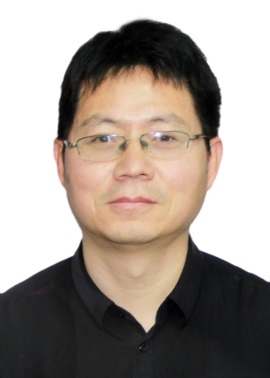 专业技术职称专业技术职称副教授副教授导师类别（硕士生导师）最后学历（毕业院校）最后学历（毕业院校）博士研究生中国农业大学博士研究生中国农业大学最后学位（毕业院校）管理学中国农业大学获聘招生学科获聘招生学科应用经济、管理科学与工程、艺术经济应用经济、管理科学与工程、艺术经济研究方向国际贸易 文旅产业联系电话联系电话1587998901115879989011E-mail891208483@qq.com个人简历个人简历2016.09-2017.8 澳大利亚南昆士兰大学商学院 访问学者2006.09-2011.6  中国农业大学  农业经济管理   博士 2006.09-2008.06 中国农业大学  国际经济与贸易  硕士 1997.09-2001.07  武汉理工大学  国际经济与贸易  本科2016.09-2017.8 澳大利亚南昆士兰大学商学院 访问学者2006.09-2011.6  中国农业大学  农业经济管理   博士 2006.09-2008.06 中国农业大学  国际经济与贸易  硕士 1997.09-2001.07  武汉理工大学  国际经济与贸易  本科2016.09-2017.8 澳大利亚南昆士兰大学商学院 访问学者2006.09-2011.6  中国农业大学  农业经济管理   博士 2006.09-2008.06 中国农业大学  国际经济与贸易  硕士 1997.09-2001.07  武汉理工大学  国际经济与贸易  本科2016.09-2017.8 澳大利亚南昆士兰大学商学院 访问学者2006.09-2011.6  中国农业大学  农业经济管理   博士 2006.09-2008.06 中国农业大学  国际经济与贸易  硕士 1997.09-2001.07  武汉理工大学  国际经济与贸易  本科2016.09-2017.8 澳大利亚南昆士兰大学商学院 访问学者2006.09-2011.6  中国农业大学  农业经济管理   博士 2006.09-2008.06 中国农业大学  国际经济与贸易  硕士 1997.09-2001.07  武汉理工大学  国际经济与贸易  本科教学科研情况教学科研情况担任研究生课程：担任研究生课程：担任研究生课程：担任研究生课程：担任研究生课程：教学科研情况教学科研情况主要科研项目：江西省艺术规划  陶瓷艺术家成长因素研究  结项  2019江西高校人文项目  陶瓷产业融入“一带一路”国家战略研究   2018主要科研项目：江西省艺术规划  陶瓷艺术家成长因素研究  结项  2019江西高校人文项目  陶瓷产业融入“一带一路”国家战略研究   2018主要科研项目：江西省艺术规划  陶瓷艺术家成长因素研究  结项  2019江西高校人文项目  陶瓷产业融入“一带一路”国家战略研究   2018主要科研项目：江西省艺术规划  陶瓷艺术家成长因素研究  结项  2019江西高校人文项目  陶瓷产业融入“一带一路”国家战略研究   2018主要科研项目：江西省艺术规划  陶瓷艺术家成长因素研究  结项  2019江西高校人文项目  陶瓷产业融入“一带一路”国家战略研究   2018教学科研情况教学科研情况主要获奖：主要获奖：主要获奖：主要获奖：主要获奖：教学科研情况教学科研情况学术论文、论著：王世群 我国陶瓷出口贸易态势及优化策略  对外经贸实务  2017年11月王世群  市场经济背景下民族手工艺品产业化研究——基于“企业+陶瓷作坊主”模式在景德镇陶瓷的应用分析  江苏陶瓷  2018年2月学术论文、论著：王世群 我国陶瓷出口贸易态势及优化策略  对外经贸实务  2017年11月王世群  市场经济背景下民族手工艺品产业化研究——基于“企业+陶瓷作坊主”模式在景德镇陶瓷的应用分析  江苏陶瓷  2018年2月学术论文、论著：王世群 我国陶瓷出口贸易态势及优化策略  对外经贸实务  2017年11月王世群  市场经济背景下民族手工艺品产业化研究——基于“企业+陶瓷作坊主”模式在景德镇陶瓷的应用分析  江苏陶瓷  2018年2月学术论文、论著：王世群 我国陶瓷出口贸易态势及优化策略  对外经贸实务  2017年11月王世群  市场经济背景下民族手工艺品产业化研究——基于“企业+陶瓷作坊主”模式在景德镇陶瓷的应用分析  江苏陶瓷  2018年2月学术论文、论著：王世群 我国陶瓷出口贸易态势及优化策略  对外经贸实务  2017年11月王世群  市场经济背景下民族手工艺品产业化研究——基于“企业+陶瓷作坊主”模式在景德镇陶瓷的应用分析  江苏陶瓷  2018年2月